July 10, 2019Docket No. R-2018-3003561Utility Code:  230240Ms. Renee T. MarquisManager of Rates and PlanningAqua Pennsylvania, Inc.762 W. Lancaster AvenueBryn Mawr, PA  19010Re: 	Pennsylvania Public Utility Commission v. 	Aqua Pennsylvania Wastewater, Inc. 	Original Tariff Sewer – PA P.U.C. No. 2Dear Ms. Marquis:  	By Order entered May 9, 2019, the Commission authorized Aqua Pennsylvania Wastewater, Inc. (the Company) to file a tariff in substantially the same form as found in Appendix A to the Joint Settlement Petition for Rate Investigation filed in the above docketed rate investigation, designed to produce additional annual operating revenues of not more than $4.7 million.  On May 23, 2019, the Company filed Original Tariff Sewer – PA P.U.C. No. 2 to become effective May 24, 2019.  	Commission Staff has reviewed the tariff revisions and found that suspension or further investigation does not appear warranted at this time.  Therefore, in accordance with 52 Pa. Code Chapter 53, Original Tariff Sewer - PA P.U.C. No. 2 is effective by operation of law as of the effective date contained on each page of the tariff.  However, this is without prejudice to any formal complaints timely filed against said tariff revisions.	If you have any questions in this matter, please contact Marie Intrieri of the Bureau of Technical Utility Services at (717) 214-9114 or maintrieri@pa.gov.  						Sincerely,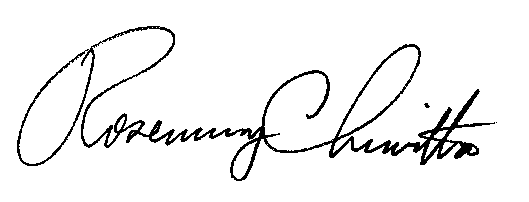 	Rosemary Chiavetta	Secretarycc:  Marc Lucca, President, Aqua Pennsylvania, Inc.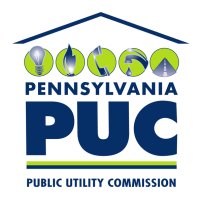 COMMONWEALTH OF PENNSYLVANIAPENNSYLVANIA PUBLIC UTILITY COMMISSION400 NORTH STREET, HARRISBURG, PA  17120IN REPLY PLEASE REFER TO OUR FILE